Адаптация-привыкание к новым условиям обучения.Переход учащихся из начальной школы в среднюю является одним из критических этапов  в школьной жизни ребёнка. Период адаптации  иногда занимает от 3-х недель до полугода (в некоторых случаях, значительно дольше).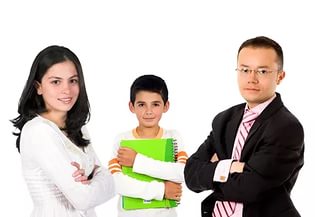 Задача взрослых – облегчить трудности этого периода, помочь им стать успешными в 5 классе.Рекомендации для родителей«Особенности адаптационного периода учащихся 5-ого класса»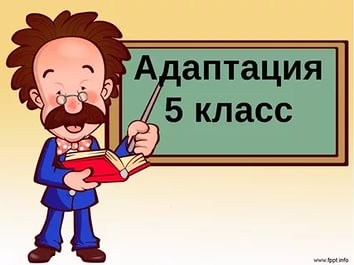                Педагог-психолог: Карпова Р.С.Период адаптации при переходе учащихся из начальной школы в среднюю неизбежно связан со снижением успеваемости, хотя бы временным.В адаптационный период дети могут стать  более тревожными, робкими или, напротив, «развязными», чрезмерно шумными, суетливыми.У детей может снизиться работоспособность, они могут стать забывчивыми, неорганизованными, иногда нарушается сон, аппетит.О трудностях адаптации свидетельствуют следующие признаки:Утомлённый внешний вид ребёнка.Замкнутость ребёнка.Нежелание выполнять домашнее задание.Негативные характеристики в адрес школы.Беспокойный сон.Постоянные жалобы на плохое самочувствие.Неадекватное поведение.Факторы, влияющие на качество обучения в 5 м классе:1.Забывание.  За летний период происходит забывание изученного материала, особенно это происходит с детьми, обладающим кратковременным видом памяти (неумением длительное время хранить информацию).2. Привычка к контролю. Дети  должны самостоятельно переходить из кабинета в кабинет, готовиться к урокам, и очень часто им приходиться  самостоятельно решать вопросы с учителями.  Некоторые учащиеся в таких случаях испытывают растерянность , всё время путают и забывают, не могут сосредоточиться на учёбе.3. Новизна обстановки. Занятия теперь проходят в разных кабинетах. В расписании появились новые предметы, которые ведут разные учителя(не один, как это было в начальной школе).4.Физиологические изменения. Переход в среднюю школу может совпать с началом физиологических изменений в организме ребёнка(переходный возраст). Ребёнок начинает расти, становится плаксивым, всё время хочет спать.Следствием этих явлений  являются растерянность, ослабление памяти, внимания.5. Личные проблемы. Резкое ухудшение качества обучения  может быть связано с личными проблемами ребёнка: поссорился с другом, влюбился, проблемы в семье... 6. Отсутствие способностей. Скорее речь идёт об отсутствии у ребёнка каких –либо выдающихся способностей, на что надеялись родители. Но в 5 классе появляются новые предметы, и у ребёнка есть возможность проявить себя в совершенно новых сферах.7. Отсутствие интереса. Причины могут быть разные: постоянные неудачи, плохие отношения с учителем или сверстниками, личные проблемы. Иногда ребёнок говорит, что ему неинтересно учиться, потому что он не понимает, как то, что они изучают в школе, может пригодиться ему в жизни.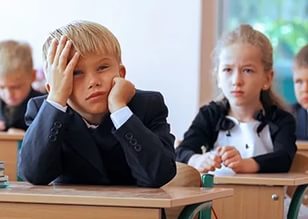 Рекомендации родителям по оказанию помощи в период адаптации:  Учите ребёнка быть организованным,    самостоятельным.Повышайте авторитет учителей в глазах ребёнка, ни в коем случае не отзывайтесь при ребёнке негативно  об учителе.Создавайте условия для успеха ребёнка, дайте ему возможность почувствовать себя сильным, умелым, удачливым.Радуйтесь вместе со своим ребёнком даже за его маленькие удачи.Не паникуйте. Адаптация-процесс временный.Не кричите, не высмеивайте ребёнка. Не используйте физической силы.Не сравнивайте ребёнка с другими детьми.Помните, что воспитывают не слова, а личный пример.